INSTITUTO TECNOLÓGICO DE PEROTESUBDIRECCIÓN ACADEMICARESIDENCIAS PROFESIONALESDatos de la EmpresaDel Asesor ExternoDatos del ResidenteDel Proyecto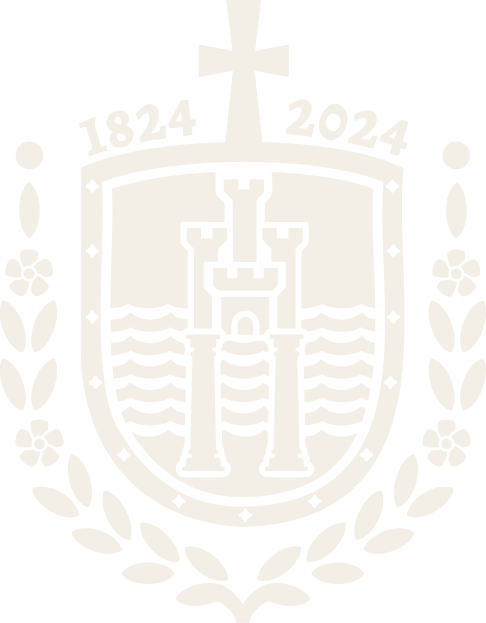 Nota: Son 4 meses (16 semanas) de proyecto y los últimos dos meses de resultados (18 semanas en total).  Al 6° mes, debe estar liberado por la empresa y evaluado por el Tecnológico, y finalmente entrega del proyecto de RP terminado. (De acuerdo al Calendario Institucional proporcionado)________________(27)_______________                         _______________(28)_____________________               _________________(29)___________                                                                  Firma del estudiante                                        Firma del Asesor Externo o Rep. Empresa	    Firma del Jefe de División de PEOBSERVACIONES DE LA ACADEMIA DE LA CARRERA PARA  EL (LA) ALUMNO (A), RESPECTO A LAS ADECUACIONES O CORRECCIONES DEL PROYECTO Y DICTAMEN FINAL DE AUTORIZARSE O NO SON:___________________(30)__________________________Firma del presidente de academia Hace constar que se revisó el presente documentoINSTRUCTIVO DE LLENADOEne-Jun Ago-Dic        AñoNombre del Proyecto:Área o Depto. de ResidenciaNombreDomicilioCiudadTeléfono y extensiónNombre Nombre  Puesto PuestoE-mailTeléfono Teléfono NombreCarreraNo. ControlE-mailTelcasaTelCelularAntecedentesProblemas por resolverObjetivosFundamento Teórico (Herramientas, Técnicas, Métodos a utilizar, etc.)JustificaciónBeneficios esperadosACTIVIDADESSemanasSemanasSemanasSemanasSemanasSemanasSemanasSemanasSemanasSemanasSemanasSemanasSemanasSemanasSemanasSemanasACTIVIDADES12345678910111213141516PPPPPPPPPPPNúmeroDescripciónAnotar con una X el semestre en el que se va a realizar la ResidenciaAnotar el año con 4 dígitos en el que se va a realizar la Residencia ejemplo 2020Anotar el Nombre del Proyecto de ResidenciaAnotar el área o Departamento de la empresa u organismo donde se va a realizar la ResidenciaAnotar el nombre de la empresa u organismo donde se va a realizar la ResidenciaAnotar el domicilio de la empresa u organismo donde se va a realizar la ResidenciaAnotar la Ciudad donde se encuentra la empresa u organismo donde se va a realizar la ResidenciaAnotar con 10 dígitos el número del teléfono y la extensión de la empresa u organismo donde se va a realizar la ResidenciaAnotar el nombre de la persona que fungirá, por parte de la empresa u organismo, como asesor externoAnotar el puesto que el asesor externo tiene dentro de la empresa u organismo donde se realizara la ResidenciaAnotar la dirección de correo electrónico que tiene el asesor externoAnotar con 10 dígitos el número de teléfono no celular que tiene el asesor externoAnotar el nombre del estudiante-residenteAnotar la carrera en la que está inscrito el estudiante-residenteAnotar el número de control del estudiante-residenteAnotar la dirección de correo electrónico del estudiante-residenteAnotar el teléfono de casa o de algún lugar donde se pueda dejar un mensaje al estudiante-residenteAnotar el teléfono celular del estudiante-residenteDescribir los antecedentes que tiene el problema a resolver a través de la Residencia ProfesionalDescribir el problema a resolver a través de la Residencia ProfesionalDescribir el o los objetivos que se pretenden alcanzar en el proyecto de Residencia ProfesionalDescribir el fundamento teórico que sustentara el proyecto de Residencia ProfesionalDescribir la justificación de la realización del proyecto de Residencia ProfesionalDescribir los beneficios que la empresa u organismo tendrá con la realización del proyecto de Residencia ProfesionalDescribir las actividades que el residente realizara en un plazo de 16 semanas, si es necesario puede incluir más columnas que significan semanasMarcar con una X el tiempo en semanas en las que planea realizar cada una de las actividadesFirma del estudianteFirma del Asesor ExternoFirma del jefe de división del PEFirma del Presidente de academia que avala la revisión del anteproyecto